Kostel Nanebevzetí Panny Marie v Kostelní Lhotě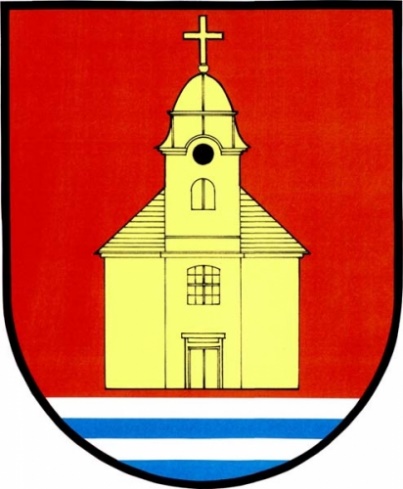 zve všechny v neděli 16.8.2020 od 14:00 hod.na poutní mši svatou v nově opraveném kosteleTuto mši svatou bude sloužitNovokněz P.Ing. Josef Haman,který bude následně udělovat novokněžské požehnáníNovokněžské požehnání nám umožní získat plnomocné odpustky a navíc ho uděluje kněz, který je na začátku své apoštolské cesty a je plný nadšení pro Krista,  tak jako je tomu vždycky, když děláme něco důležitého a hezkého poprvé, s velkým nadšením a radostí. A my přeci stojíme na začátku nové etapy opraveného našeho kostela.Mši svatou lze také sledovat na webu farnosti:https://farnost-podebrady.cz/live-mse-svata/